                         CAMPION SCHOOL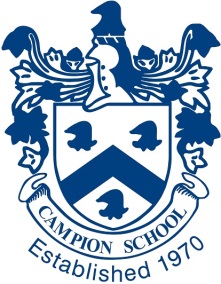             Campion Model United Nations 7th session October 12th, 13th, 2019ATHENS, GREECEAgias Ioulianis, Pallini, 15351Letter of Application for Student OfficerFirst Name:		____________________________________________________________Last Name:		____________________________________________________________Date of Birth	:	_____________________________________________________________Sex:			_____________________________________________________________Mobile:		_____________________________________________________________Email	:		_____________________________________________________________Skype: 		_____________________________________________________________School name	:	_____________________________________________________________School Address:	______________________________________________________________Postcode:		______________________________  City:	______________________________Chairing Experience: I have chaired in ______MUNs. I have not chaired before._____I hereby apply for the position of a Student Officer and I would prefer, if possible, to serve as:Chair __________		Co-chair ___________Option n°1 ___________________________________________Option n°2 ___________________________________________Option n°3 ___________________________________________*Interviews will be arranged via Skype for the 1st round and then on the school premises at an arranged date to be announced. The application must be submitted by the 12th April, 2019.  You do not need to submit a letter of recommendation but a letter of motivation is encouraged. Send applications to gtheo@campion.edu.grOr to: munsecretariat@campion.edu.gr Bas du formulaire